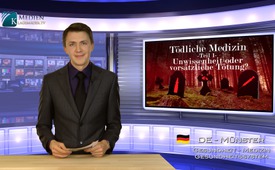 Смертельное лекарство (часть 1) – незнание или преднамеренное убийство?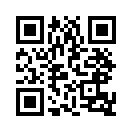 В ноябре 2014 года появилась весьма спорная книга уважаемого профессора медицины, датчанина Питера Гётче  на немецком языке. Она называется: „Смертельное лекарство и организованная преступность – как фарминдустрия коррумпирует систему здравоохранения“. Из различных исследований Гётче приводит данные, что в США ежегодно умирает 100.000 человек от медикаментов, несмотря на то, что принимали их правильно.Смертельное лекарство – идёт здесь речь о простом незнании или о преднамеренной системной ошибке? Добро пожаловать на канал Klagemauer.tv из студии Мюнстер. В ноябре 2014 года появилась весьма спорная книга уважаемого профессора медицины, датчанина Питера Гётче  на немецком языке. Она называется: „Смертельное лекарство и организованная преступность – как фарминдустрия коррумпирует систему здравоохранения“. Из различных исследований Гётче приводит данные, что в США ежегодно умирает 100.000 человек от медикаментов, несмотря на то, что принимали их правильно. Дальнейшие 100.000 умирают по причине ошибок, например, передозировки. Еврокомиссия считает, что ежегодно умирает около 200.000 граждан ЕС от побочных действий медикаментов. К этому можно прибавить несчётное число неучтенных случаев, когда смерть якобы наступила на основании естественного или неизвестного фактора. Медикаменты стоят на третьем месте причин смерти после заболеваний сердечно-сосудистой системы и рака. К тому же год за годом прибавляются миллионы людей, страдающих от тяжелых побочных действий.
Швейцарское радио и телевидение, сокр: SRF, поглубже заглянуло в эту книгу и должно было признать, что многие факты из книги уже давно известны и не являются предметом спора – например, я цитирую SRF: „что медикамент против ревматизма «Vioxx» из-за утаенных побочных действий привёл к смерти десятки тысяч пациентов.“ И всё же, SRF критикует Гётче, что у него многое выставляется как преднамеренное убийство. Он доходит даже до того, что осуждает фарминдустрию за организованную преступность. SRF считает, что ущерб для пациентов имеет различные причины, я цитирую: „по халатности, незнанию, приспособленчеству – чему способствует собственный интерес, и много денег, которые стоят на карте“.
В то время, как SRF ставит под сомнение высказывания Гётче и даёт фарминдустрии отделаться лёгким испугом, kla.tv дает голос против. Таким образом, пусть каждый создаст собственное мнение, идёт ли здесь речь всего лишь о „незнании“ или всё же о преднамеренном убийстве со стороны фарминдустрии. 
Во-первых, надо заметить о ком Питер Гётче вообще ведёт речь. Профессор Гётче, является специалистом внутренней медицины, он много лет проводил клинические исследования для фармапредприятий и занимался допуском медикаментов. В 1993 он бы сооснователем Cochrane Collaboration (Кокрановское сотрудничество), сети учённых и врачей. В качестве директора Гётче всемирно выступает за независимые анализы в медицинских исследованиях. С 2010 он передаёт свои знания студентам Копенгагенского университета.
В своей книге Гётче показывает, почему фармапромышленности всё вновь удаётся продвинуть на рынок ненужные и даже опасные медикаменты: потому что искажать результаты медицинских тестов и скрывать опасности медикаментов – это в порядке вещей. К тому же везде наталкиваешься на деньги фарминдустрии – каждый, имеющий влияние в системе здравоохранения уже куплен.
Позвольте упомянуть следующий пример из книги Гётче: В 2001 году британская фирма ГлаксоСмифКлин опубликовала исследования проведенные с детьми и молодёжью, так называемую Глаксо-студию 329. В статье было написано: „Paxil“ – психотропное средство, в основном от депрессии – эффективно и имеет минимальное побочное действие. Многие верили этому исследованию, и оно до 2010 года была процитирована не менее 184 раз. Но как в последствие выяснилось, это исследование было ложью. Генеральный прокурор штата Нью-Йорк возбудил дело против ГлаксоСмифКлин за неоднократное введение потребителей в заблуждение. Они завуалировали побочные действия препарата „Paxil“. Как следствие, фирма должна была открыть свои архивы, чтобы получить сравнение. Неопубликованный внутренний заключительный рапорт по этому исследованию показал, что, по крайней мере, 9 детей, прошедшие лечение препаратом „Paxil“ закончили жизнь самоубийством. Не смотря на это препарат „Paxil“ ежегодно был прописан миллионы раз и стоил жизни несчётному числу взрослых и детей. Этот внутренний документ показал, что фирма точно знала, что делает. Я цитирую из этого документа: „Для бизнеса было бы неприемлемо опубликовать, что действие не доказано, так как это повредило бы репутации медикамента Paxil.“ 
Что-то здесь стало очевидным: о незнании не может быть и речи. Так же складывается впечатление, что для фарминдустрии писаны иные законы, чем для других отраслей, если их продукты угрожают жизни. Например, в автопроме, всё снова случается, что транспортные средства массово отзываются обратно, как только возникает подозрение возможного риска аварии.  В фарминдустрии это не всегда так. С одной стороны – как документирует Гётче – потому что смертельные опасности медикаментов часто умалчиваются, с другой, потому что причины смерти вследствие приема медикаментов часто не исследуются и легко могут приписываться другим обстоятельствам.
Помогайте и Вы раскрывать эту практику, где вредные или даже смертельные медикаменты не удаляют с рынка. Присылайте ваши жалобы на klagemauer.tv, если у Вас есть сведения об этом. Теперь я передаю слово дальше, студии Карлсруэ. Там пойдёт речь о последующем вопросе на тему: Может ли идти речь о системной ошибке в службе здравоохранения, которая ведёт к тому, что смертельные медикаменты зачастую не удаляют с рынка?от dd.Источники:www.srf.ch/gesundheit/gesundheitswesen/toedliche-medizin
www.huffingtonpost.de/peter-c-goetsche/warum-die-einnahme-von-psychopharmaka-verheerende-auswirkungen-haben-kann_b_6152880.html
www.linkezeitung.de/index.php/inland/gesundheit/2010-interview-mit-prof-peter-gotzsche-ueber-die-pharmafia
www.zeitpunkt.ch/news/artikel-einzelansicht/artikel/wir-ziehen-den-hut-vor.html
www.en-a.de/special_interest/toedliche_medizin_und_organisierte_kriminalitaet-60307/
www.n-tv.de/wirtschaft/Toyota-zahlt-zehn-Millionen-Dollar-article2226866.htmlМожет быть вас тоже интересует:#Farma - Фарма - www.kla.tv/FarmaKla.TV – Другие новости ... свободные – независимые – без цензуры ...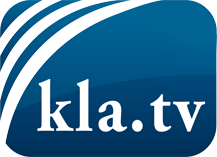 О чем СМИ не должны молчать ...Мало слышанное от народа, для народа...регулярные новости на www.kla.tv/ruОставайтесь с нами!Бесплатную рассылку новостей по электронной почте
Вы можете получить по ссылке www.kla.tv/abo-ruИнструкция по безопасности:Несогласные голоса, к сожалению, все снова подвергаются цензуре и подавлению. До тех пор, пока мы не будем сообщать в соответствии с интересами и идеологией системной прессы, мы всегда должны ожидать, что будут искать предлоги, чтобы заблокировать или навредить Kla.TV.Поэтому объединитесь сегодня в сеть независимо от интернета!
Нажмите здесь: www.kla.tv/vernetzung&lang=ruЛицензия:    Creative Commons License с указанием названия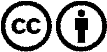 Распространение и переработка желательно с указанием названия! При этом материал не может быть представлен вне контекста. Учреждения, финансируемые за счет государственных средств, не могут пользоваться ими без консультации. Нарушения могут преследоваться по закону.